Справка «По  итогам выполнения Всероссийских проверочных работ (ВПР) обучающимися  7 классов МБОУ «Гимназия г. Болхова»  в 2020  году по итогам 6 класса»В соответствии с приказом Федеральной службы по надзору в сфере образования и науки от 5 августа 2020 года № 821 «О внесении изменений в приказ Федеральной службы по надзору в сфере образования и науки от 27 декабря 2019 года № 1746 «О проведении Федеральной службой по надзору в сфере образования и науки мониторинга качества подготовки обучающихся общеобразовательных организаций в форме всероссийских проверочных работ в 2020 году» и письмом  Федеральной службы по надзору в сфере образования и науки от 5 августа 2020 года № 13- 404 «О проведении всероссийских проверочных работ в 5-9 классах осенью 2020 года (в дополнение к письму Рособрнадзора от 22 мая 2020 года № 14-12) », на основании приказа Отдела образования от 11 сентября 2020 года № 147 а «О проведении ВПР», приказа МБОУ «Гимназия г. Болхова»  от 10 сентября  2020 г.  №  97 – ОД.   Цель: установить уровень базовой подготовки обучающихся за курс начальной школы (уровень федерального государственного стандарта (ФГОС )), повысить качество образования по учебным предметам «География», «Русский язык», «Математика», «История», «Биология», «Обществознание».ВПР были проведены в следующие сроки:	2 октября 2020 года – по учебному предмету «География»;30 сентября 2020 года – по учебному предмету «История»;7 октября  2020 года – по учебному предмету «Биология»;9 октября 2020 года – по учебному предмету «Обществознание»;23 сентября 2020 года – по учебному предмету «Русский язык»;25 сентября 2020 года – по учебному предмету «Математика».Результаты ВПР по русскому языку обучающимися 7-х  классов 2020 года по итогам 6 класса.Средний первичный балл выполнения ВПР по классу –  28 б., что составляет 55 % выполнения работы.Доля обучающихся, набравших балл выше среднего – 40  %.Доля обучающихся, набравших балл равный среднему – 0 %.Доля обучающихся, набравших максимальный балл – 0 %.1 обучающийся набрал 47 баллов из 51 максимальных, % выполнения работы – 92 %.Подробный  анализ выполнения заданий ВПР по русскому языку   показал,  что  у обучающихся   недостаточно сформированы базовые предметные компетентности. Поэтому, педагогам  необходимо совершенствовать навыки  словообразовательного и морфемного, морфологического  анализа слов, синтаксический анализ предложения, распознавать уровни и единицы языка в предъявляемом тексте и видеть взаимосвязи между ними. Распознавать случаи нарушения грамматических норм русского языка в формах слов различных частей речи и исправлять эти нарушения, осуществлять речевой самоконтроль; анализировать различные виды предложений с точки зрения их структурно – смысловой организации и функциональных особенностей, распознавать предложения с подлежащим и сказуемым, выраженными существительными в именительном падеже, опираться на грамматический   анализ при объяснении выбора тире и места его постановки в предложении.соблюдать в речевой практике основные орфографические и пунктационные нормы русского литературного языка, совершенствовать орфографические и пунктуационные умения.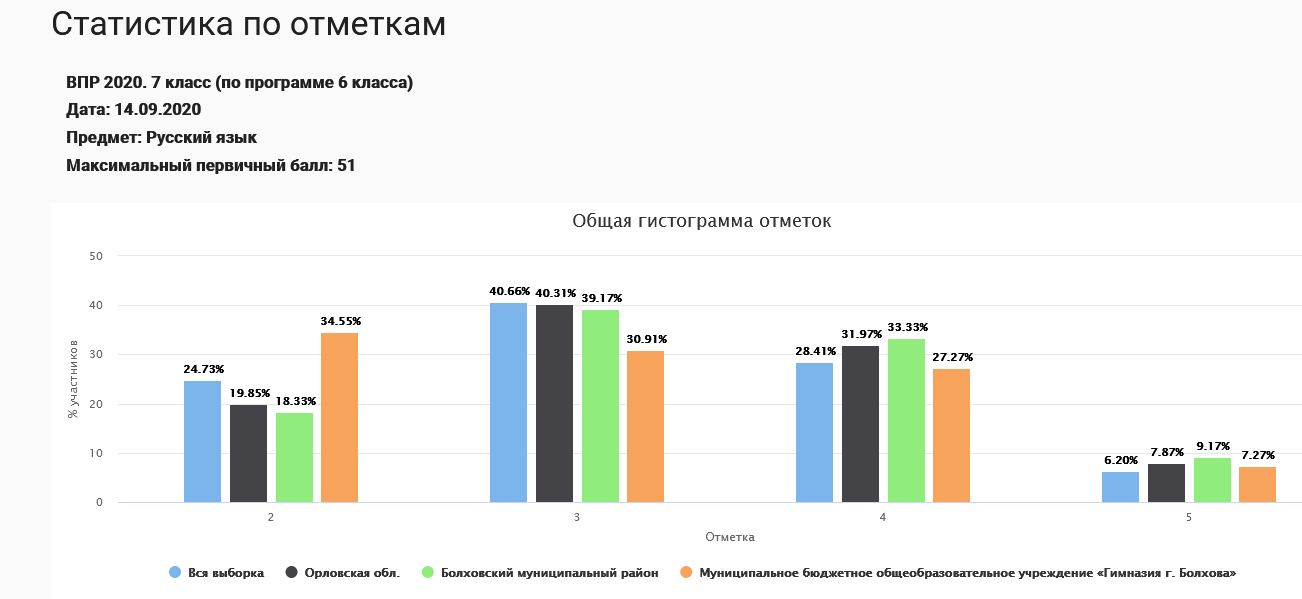 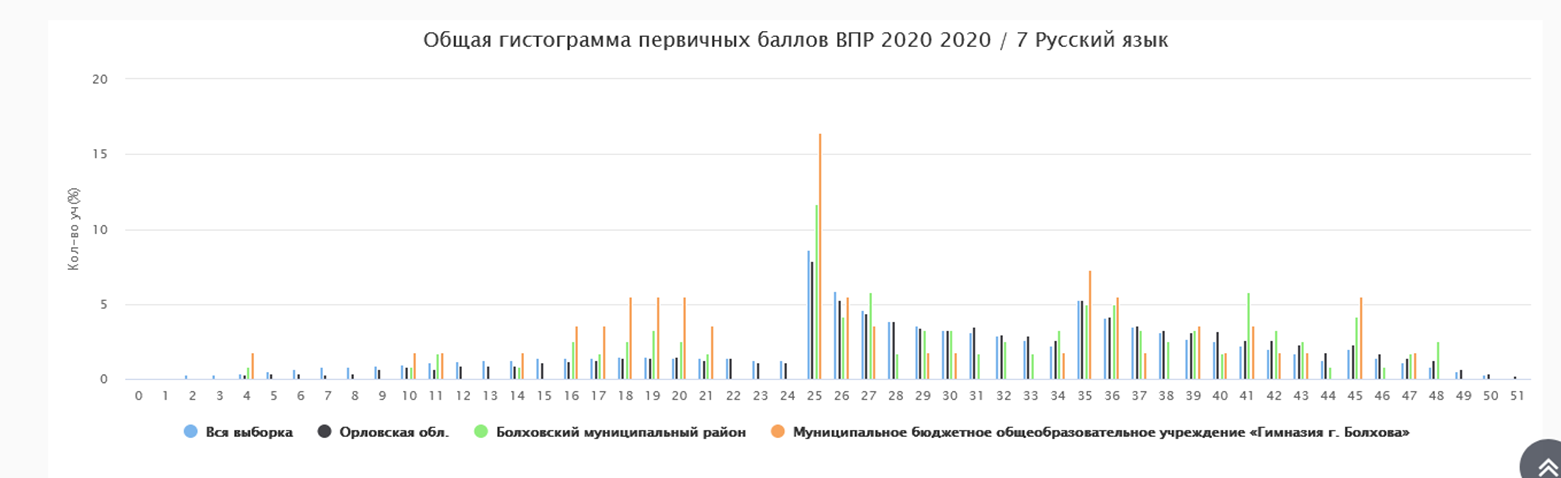 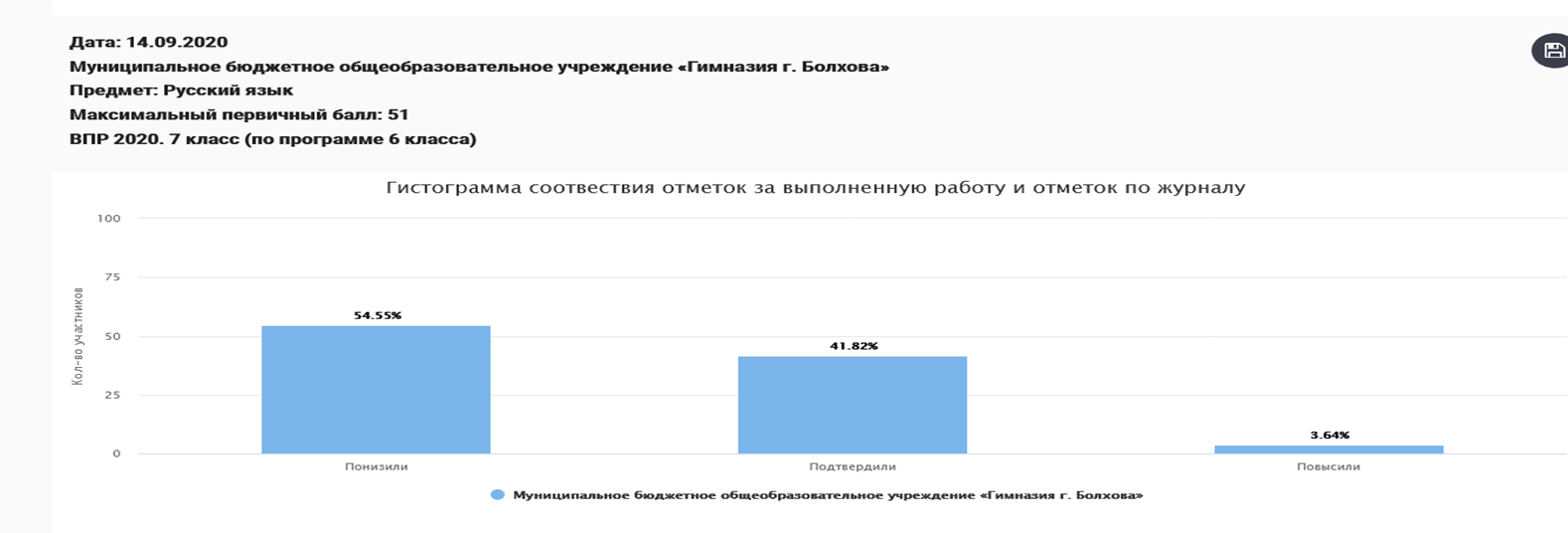 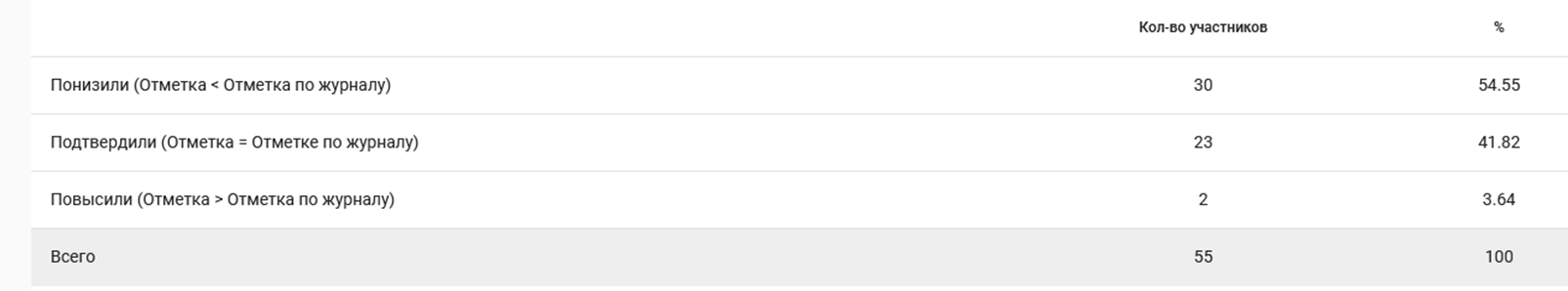 Результаты ВПР по математике  обучающимися 7-х  классов 2020 года по итогам 6 класса.Средний первичный балл выполнения ВПР по классу –  5 б., что составляет 31 % выполнения работы.Доля обучающихся, набравших балл выше среднего –76 %.Доля обучающихся, набравших балл равный среднему – 0 %.Доля обучающихся, набравших максимальный балл – 0 %.      1 обучающийся  набрал 12 б. из  16 б., % выполнения работы – 75 %Подробный  анализ выполнения заданий ВПР по  математике   показал,  что  у обучающихся  недостаточно сформированы базовые предметные компетентности.  И, тем не менее, педагогам  необходимо развивать представление о числе и числовых системах от натуральных до действительных чисел. Решать задачи на нахождение части числа и числа по его части. Совершенствовать вычислительные навыки, использовать свойства чисел и правила действий с рациональными числами при выполнении вычислений, в том числе с использованием приемов рациональных вычислений. Овладевать символьным языком алгебры. Оперировать понятием модуль числа, геометрическая интерпретация модуль числа. Проводить логические обоснования, доказательства математических утверждений. Решать простые и сложные  задачи разных типов, а также задачи повышенной трудности.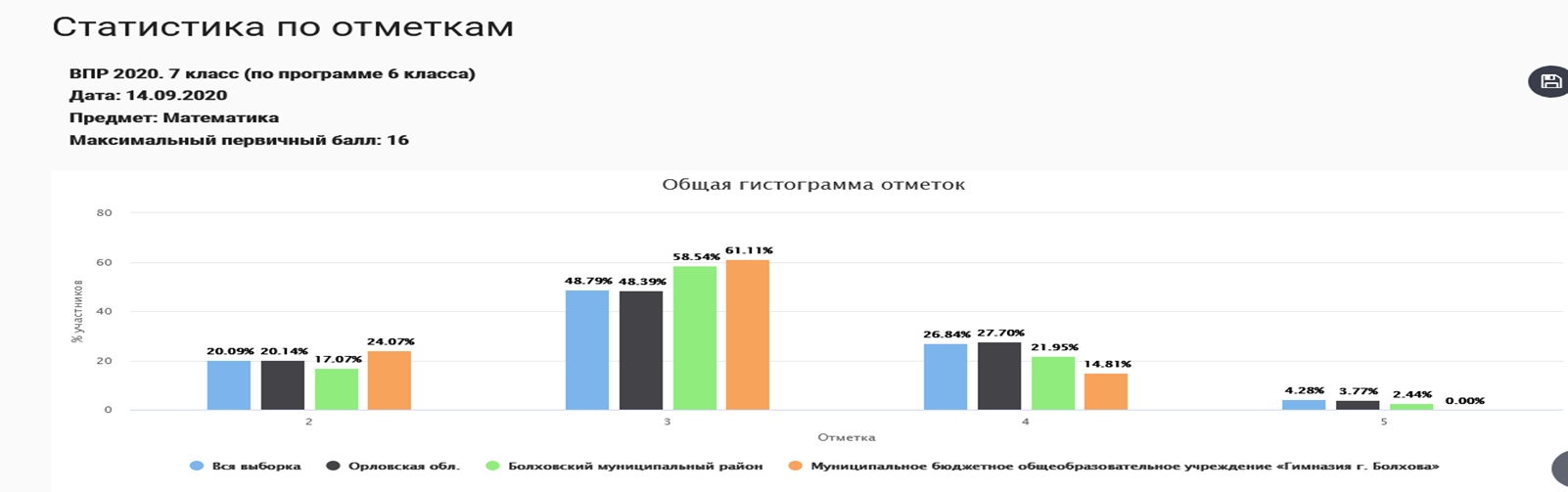 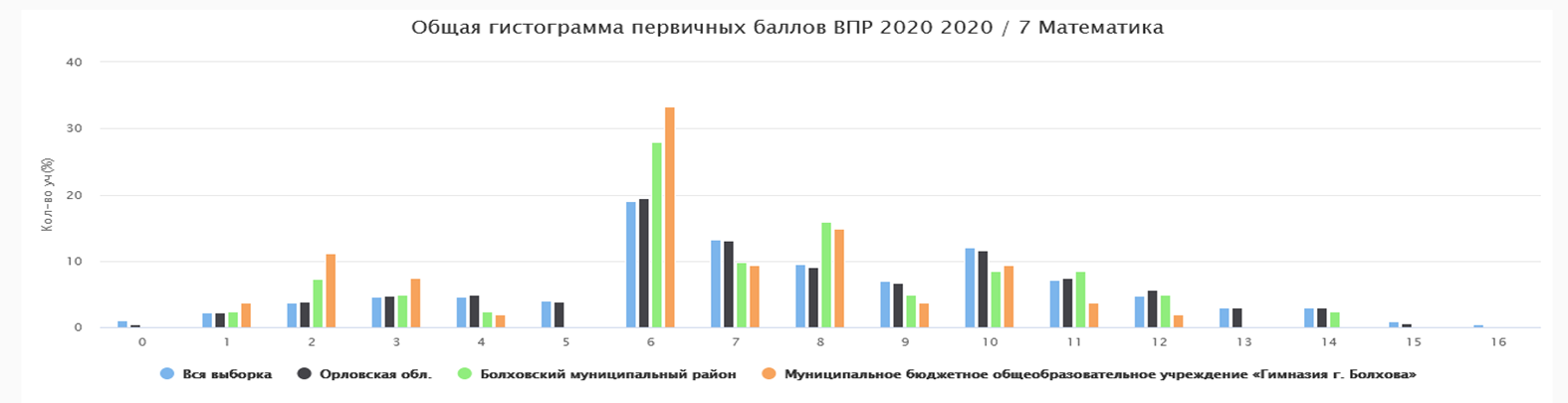 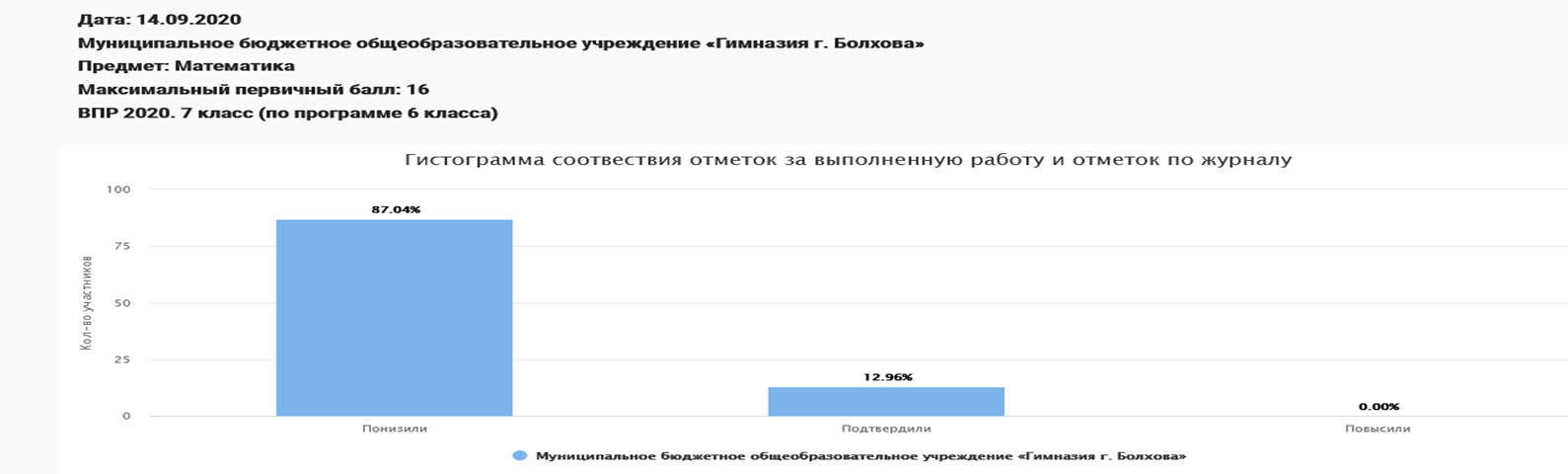 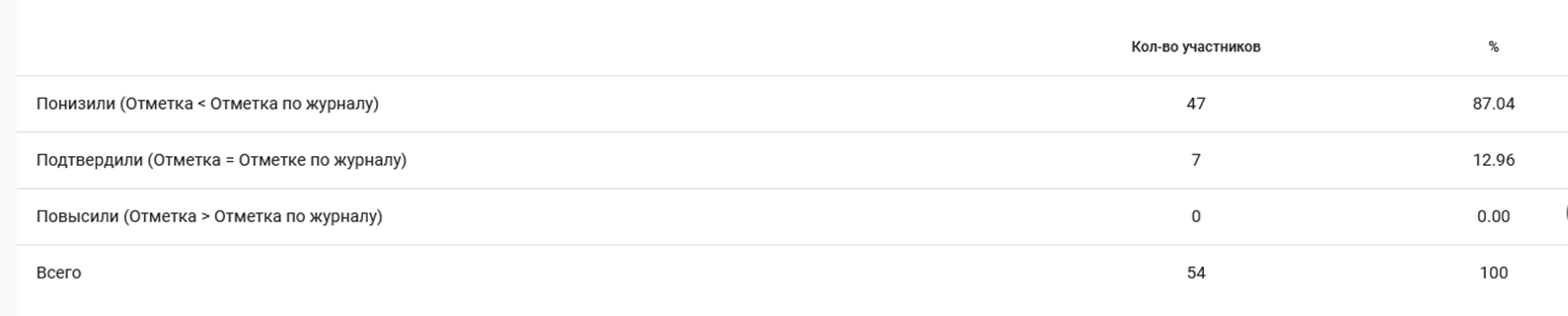 Результаты ВПР по истории обучающимися 7-х  классов 2020 года по итогам 6 класса.Средний первичный балл выполнения ВПР по классу –  8 б., что составляет 40 % выполнения работы.Доля обучающихся, набравших балл выше среднего –   35 %.Доля обучающихся, набравших балл равный среднему – 8  %.Доля обучающихся, набравших максимальный балл – 0 %.      2 обучающихся  набрали  16 б. из 20 б., % выполнения работы –  80 %   2 обучающихся  набрали 14 б. из 20 б., % выполнения работы – 70 %Подробный  анализ выполнения заданий ВПР по  истории   показал,  что  у обучающихся  недостаточно сформированы базовые предметные компетентности.  И, тем не менее, педагогам  необходимо развивать умение создавать, применять  и преобразовывать знаки и символы, модели и схемы для решения учебных и познавательных задач. Работать с изобразительными историческими источниками, понимать и интерпретировать содержащуюся в них информацию. Определять понятия, создавать обобщения, устанавливать аналогии, классифицировать, самостоятельно вбирать основания и критерии для классификации, владеть основами самоконтроля, самооценки, принятия решений и осуществления осознанного выбора в учебной и познавательн6ой деятельности. Умение объяснять смысл основных хронологических понятий, терминов. Использовать историческую карту как источник информации о территории, об экономических и культурных центрах Руси и других государств в Средние века, о   направлениях крупнейших передвижений людей – походов, завоеваний, колонизаций и др.; устанавливать причинно-следственные связи, строить логическое рассуждение, умозаключение (индуктивное, дедуктивное и по аналогии) и делать выводы; владение основами самоконтроля, самооценки, принятия решений  и осуществления осознанного выбора. 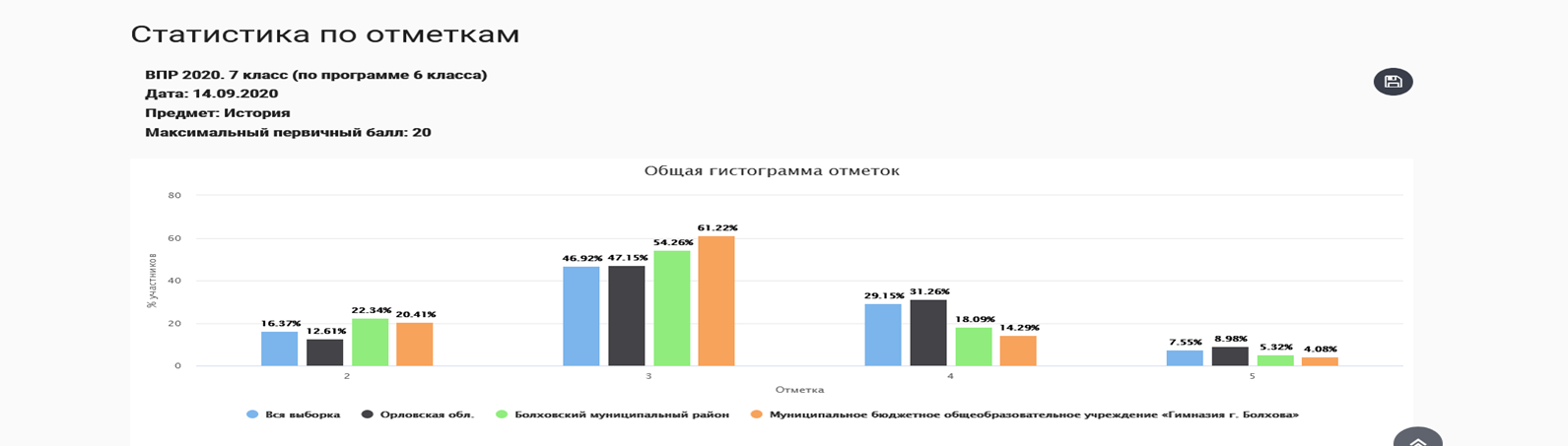 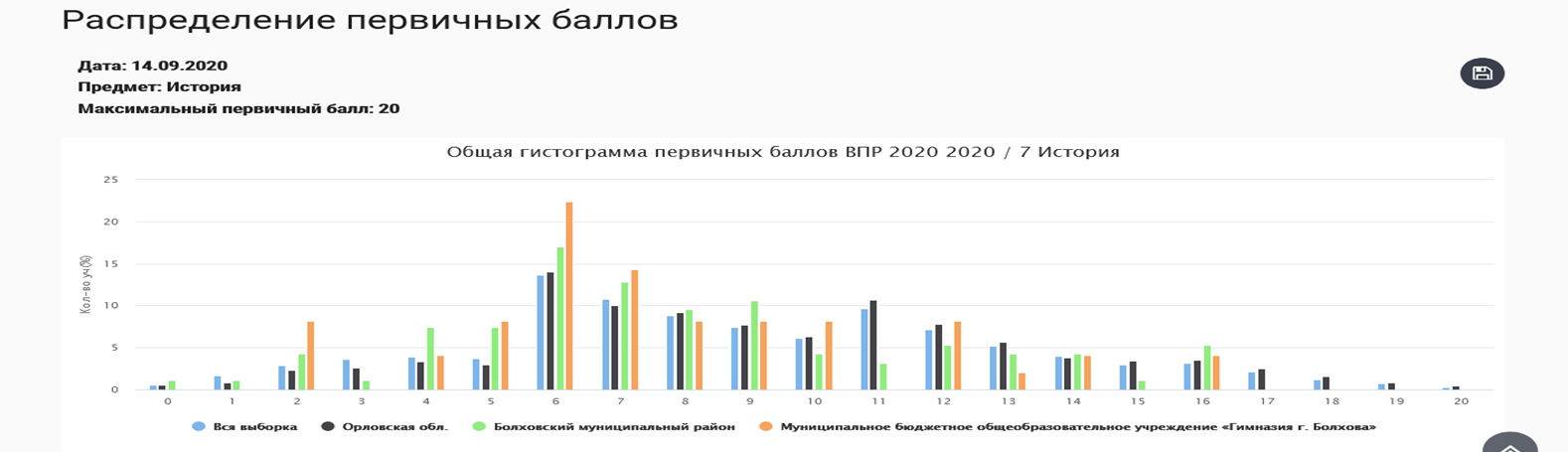 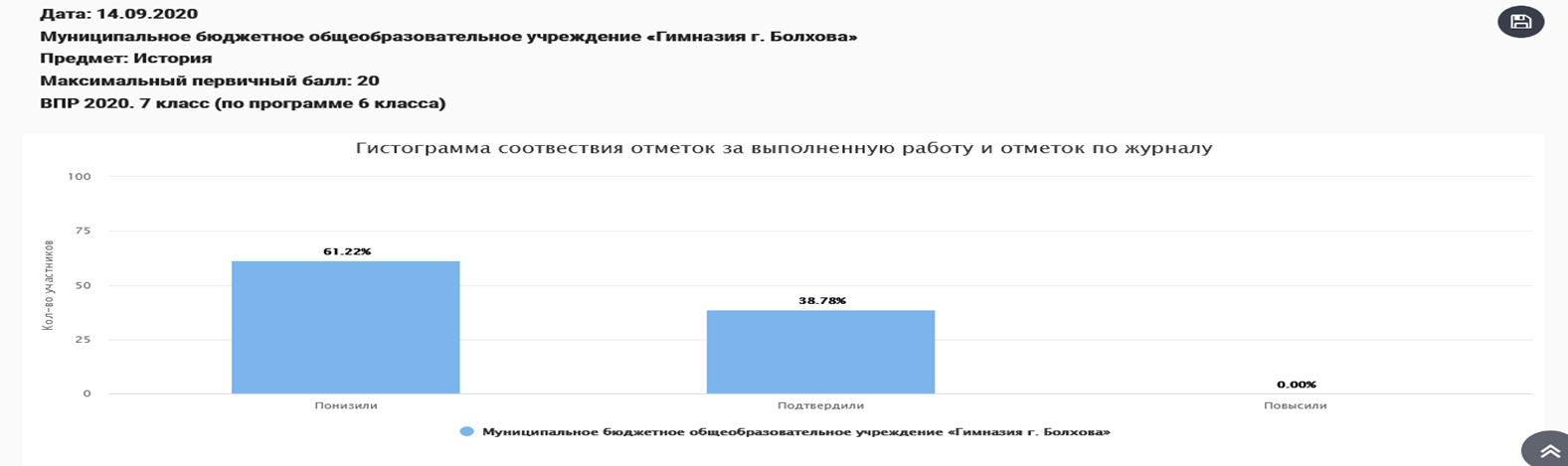 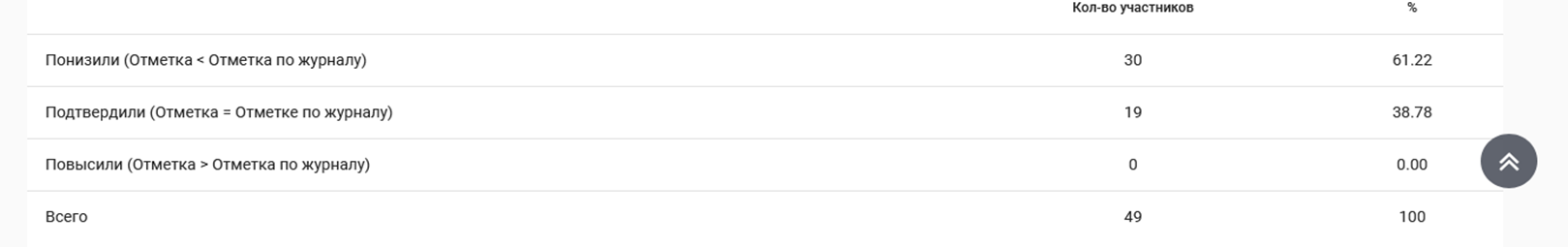 Результаты ВПР по биологии обучающимися 7-х  классов 2020 года по итогам 6 класса.Средний первичный балл выполнения ВПР по классу –  15  б., что составляет 54 % выполнения работы.Доля обучающихся, набравших балл выше среднего – 53 %.Доля обучающихся, набравших балл равный среднему – 8  %.Доля обучающихся, набравших максимальный балл – 0 %.      1 обучающийся  набрал 24 б. из  28  б., % выполнения работы – 86 %      1 обучающихся  набрал  22 б. из  28  б., % выполнения работы – 79 Подробный  анализ выполнения заданий ВПР по  биологии показал,  что  у обучающихся  недостаточно сформированы базовые предметные компетентности.  И, тем не менее, педагогам  необходимо обратить внимание на свойства живых организмов их проявление у растений, жизнедеятельность цветковых растений, формирование первоначальных систематизированных представлений о биологических объектах, процессах, явлениях, закономерностях; овладение понятийным аппаратом биологии; жизнедеятельность цветковых растений, умения определять понятия, создавать обобщения; устанавливать аналогии, классифицировать, самостоятельно выбирать основания и критерии для классификации; микроскопическое строение растений, приобретение опыта использования методов биологической науки и проведение несложных биологических экспериментов для изучения; свойства живых организмов (структурированность, целостность, обмен веществ, движение, размножение, развитие, раздражимость, приспособленность), их проявление у растений; умение устанавливать причинно-следственные связи, строить логическое рассуждение, умозаключение (индуктивное, дедуктивное и по аналогии) и делать выводы; приобретение опыта использования методов биологической науки и проведения несложных биологических экспериментов для изучения живых организмов и человека.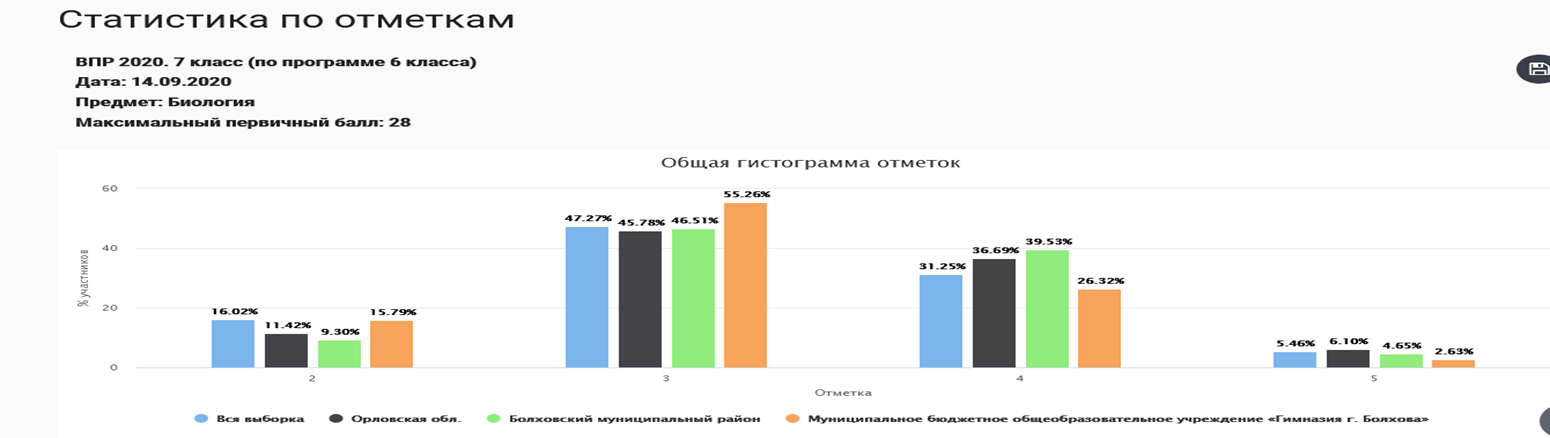 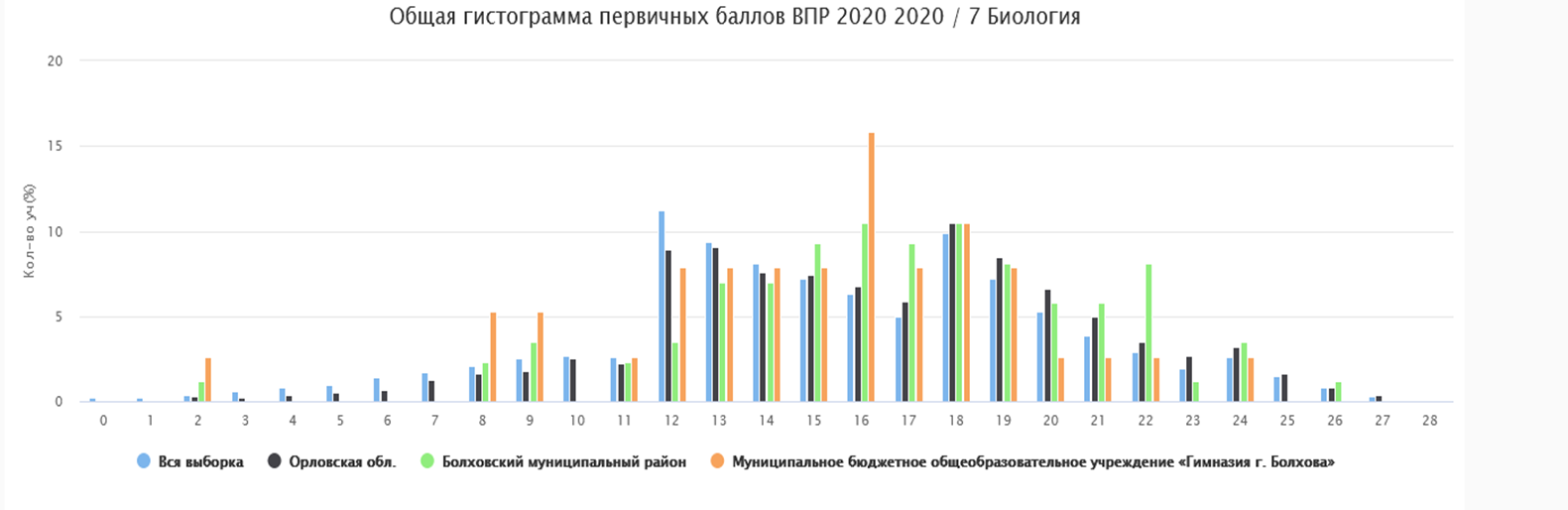 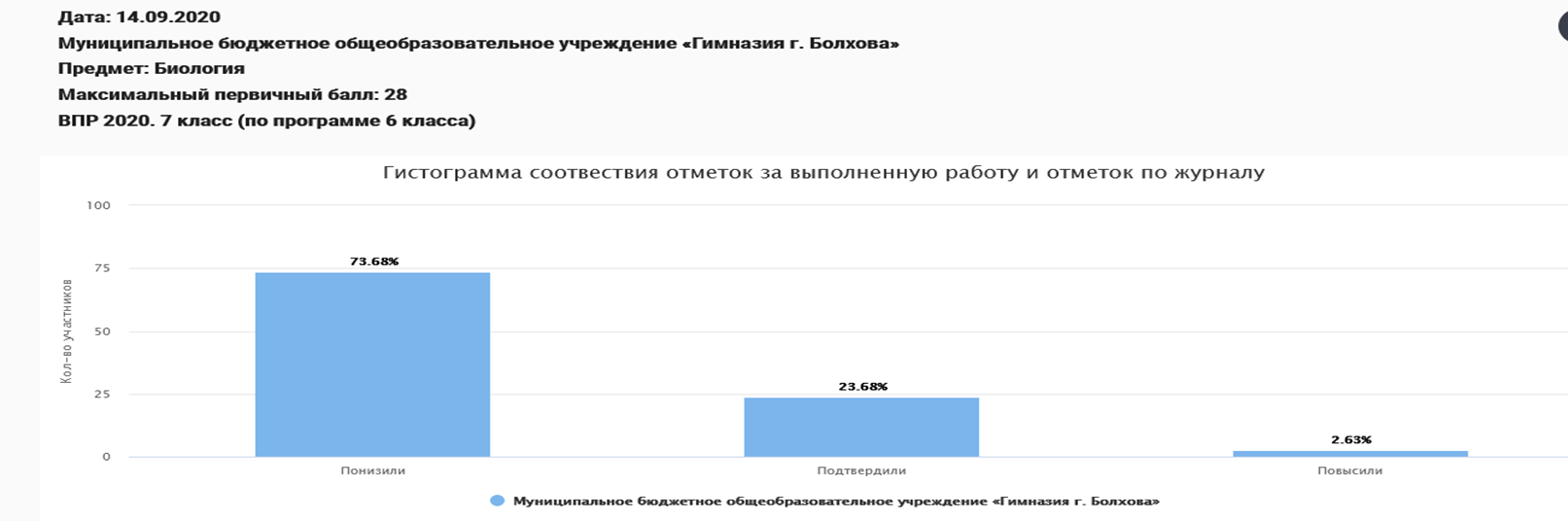 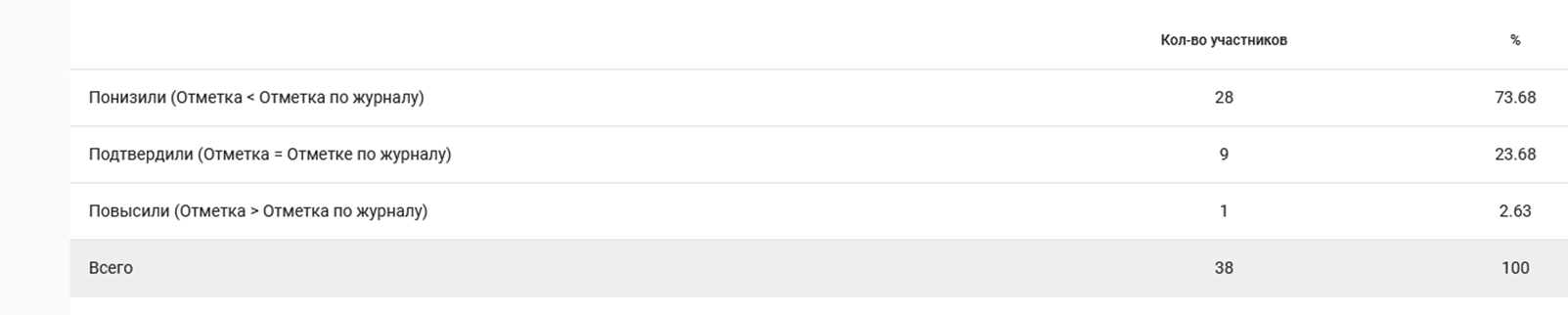 Результаты ВПР по географии  обучающимися 7-х  классов 2020 года по итогам 6 класса.Средний первичный балл выполнения ВПР по классу –  18  б., что составляет 40 % выполнения работы.Доля обучающихся, набравших балл выше среднего – 33  %.Доля обучающихся, набравших балл равный среднему – 7 %.Доля обучающихся, набравших максимальный балл – 0 %.      1 обучающийся  набрал 30 б. из  37 б., % выполнения работы – 81 %   1 обучающихся  набрал  27 б. из  37  б., % выполнения работы – 73 %Подробный  анализ выполнения заданий ВПР по  географии  показал,  что  у обучающихся  недостаточно сформированы базовые предметные компетентности.  И, тем не менее, педагогу  необходимо обратить внимание на умение определять понятия, устанавливать аналогии; сформированность представлений о географии, ее роли в освоении планеты человеком, представлений об основных этапах географического освоения Земли, открытиях великих путешественников, представлений о географических объектах; владение основами картографической грамотности и использования географической карты для решения разнообразных задач. Навыки  использования различных источников географической информации для решения учебных задач, смысловое чтение. Умение применять и преобразовывать знаки и символы, модели и схемы для решения учебных и познавательных задач. Устанавливать причинно-следственные связи, строить логическое рассуждение, умозаключение и делать выводы. Сформированность представлений о необходимости географических знаний для решения практических задач.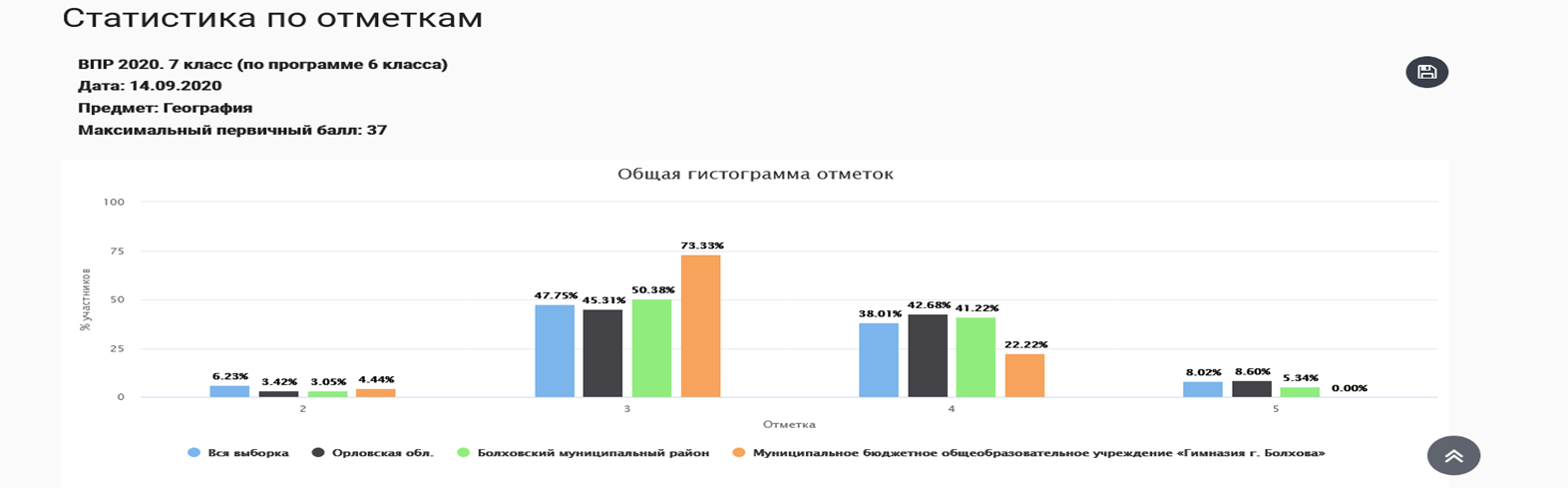 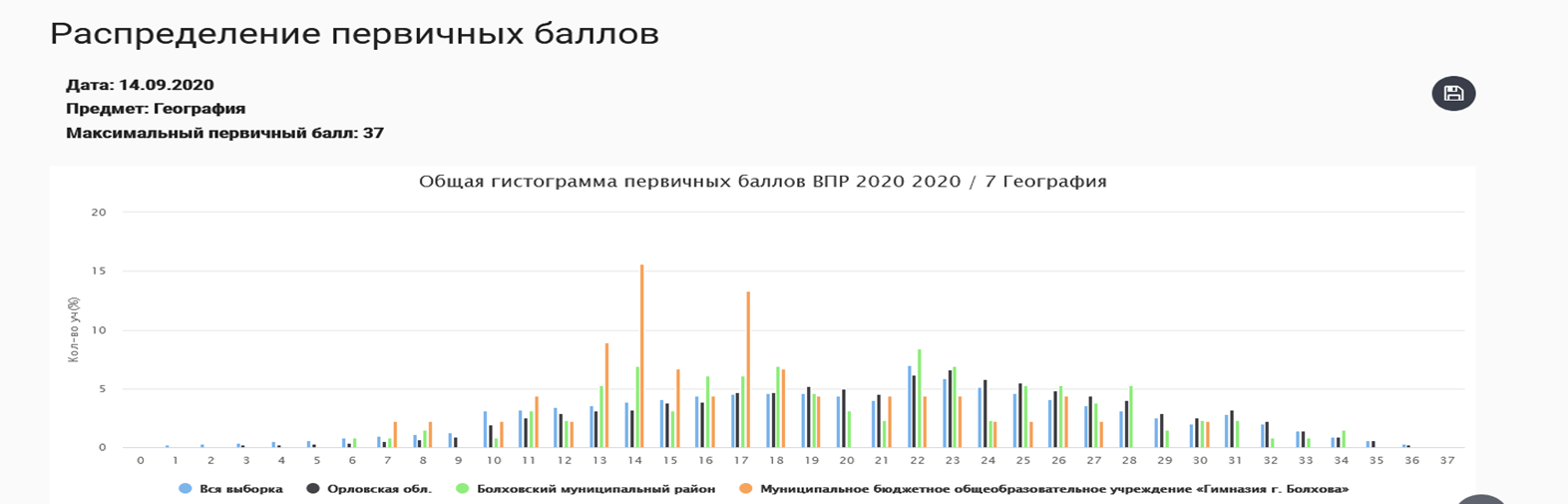 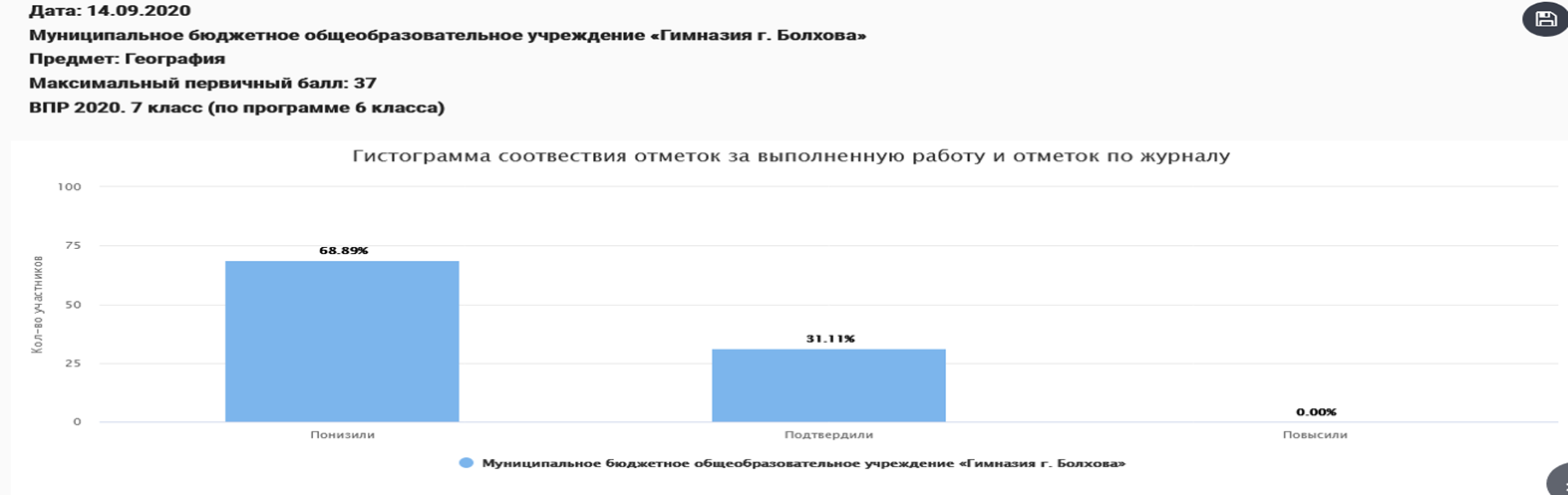 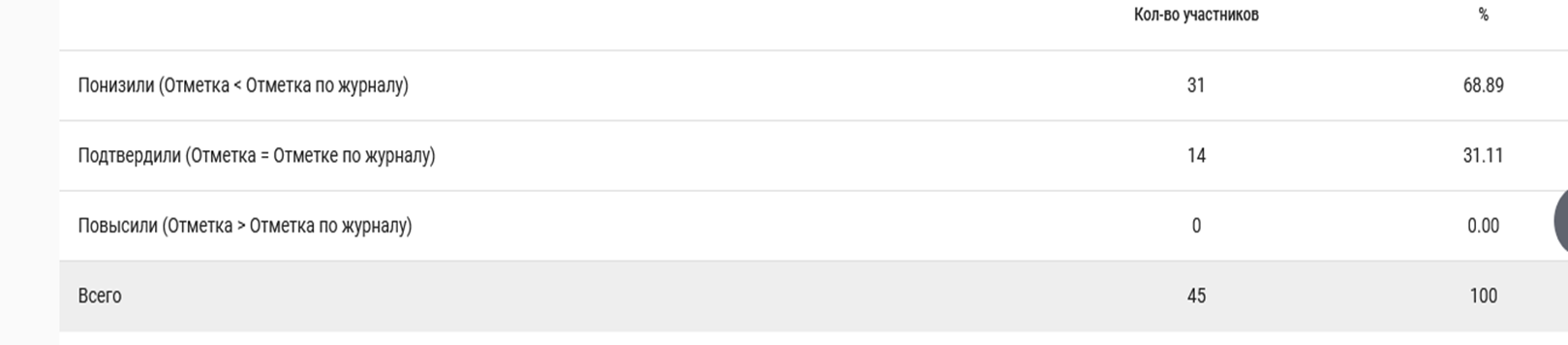 Результаты ВПР по обществознанию  обучающимися 7-х  классов  2020 года по итогам 6 класса.Средний первичный балл выполнения ВПР по классу –  13  б., что составляет 57 % выполнения работы.Доля обучающихся, набравших балл выше среднего – 37 %.Доля обучающихся, набравших балл равный среднему – 11 %.Доля обучающихся, набравших максимальный балл – 3 %.1 обучающийся  набрал 22 б. из  23 б., % выполнения работы – 96 %Подробный  анализ выполнения заданий ВПР по  обществознанию   показал,  что  у обучающихся  недостаточно сформированы базовые предметные компетентности.  Поэтому, педагогам  необходимо обратить внимание на приобретение обучающимися теоретических знаний и опыта применения полученных знаний и умений для определения собственной активной позиции в общественной жизни, для решения типичных задач в области социальных  отношений, адекватных возрасту обучающихся, межличностных отношений, включая отношения между людьми различных национальностей и вероисповеданий, возрастов и социальных групп; развитие социального кругозора и формирование познавательного интереса к изучению общественных дисциплин, использовать знания о биологическом и социальном в человеке для  характеристики его природы. Выполнять несложные практические задания, основанные на ситуациях жизнедеятельности человека в разных сферах общества. Характеризовать государственное устройство Российской Федерации, называть органы государственной власти страны, раскрывать достижения российского народа, госозн6авать знание патриотической позиции в креплении нашего государства.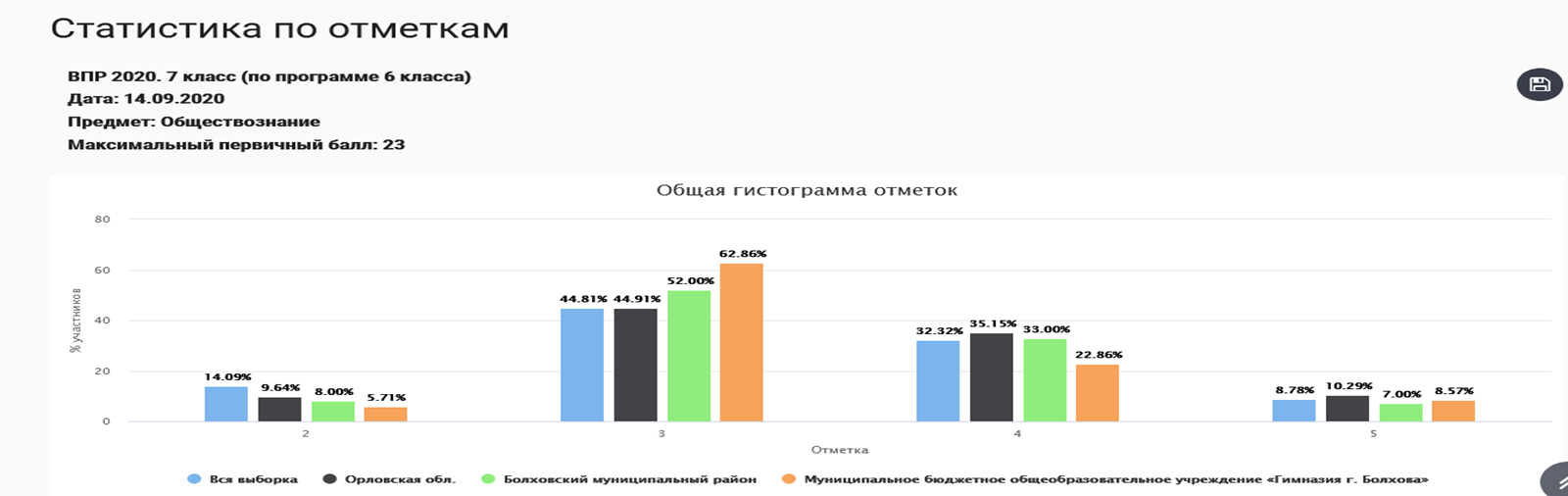 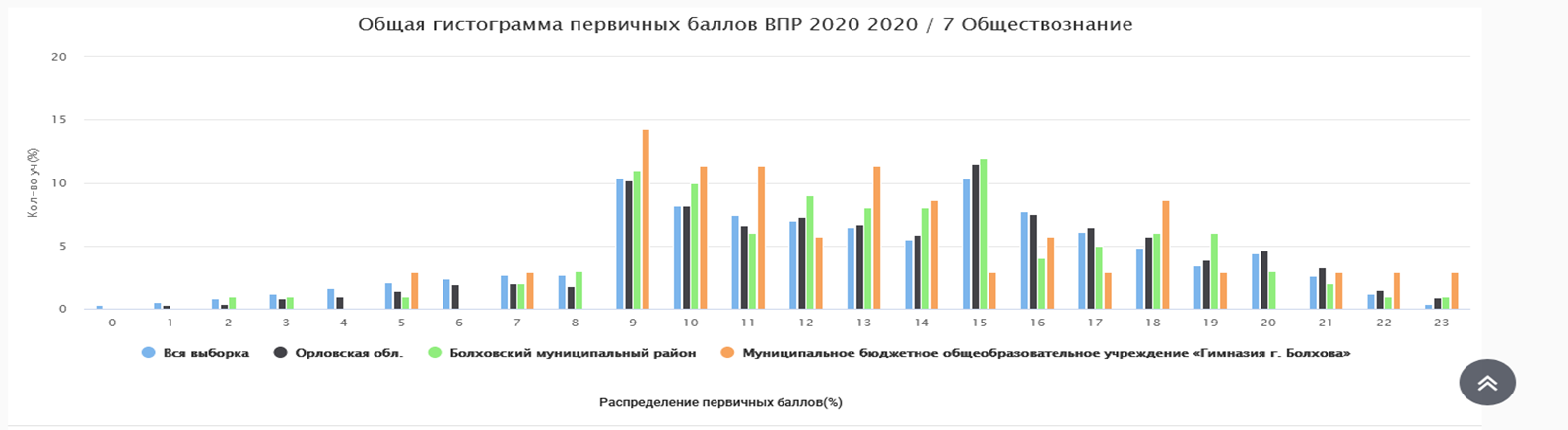 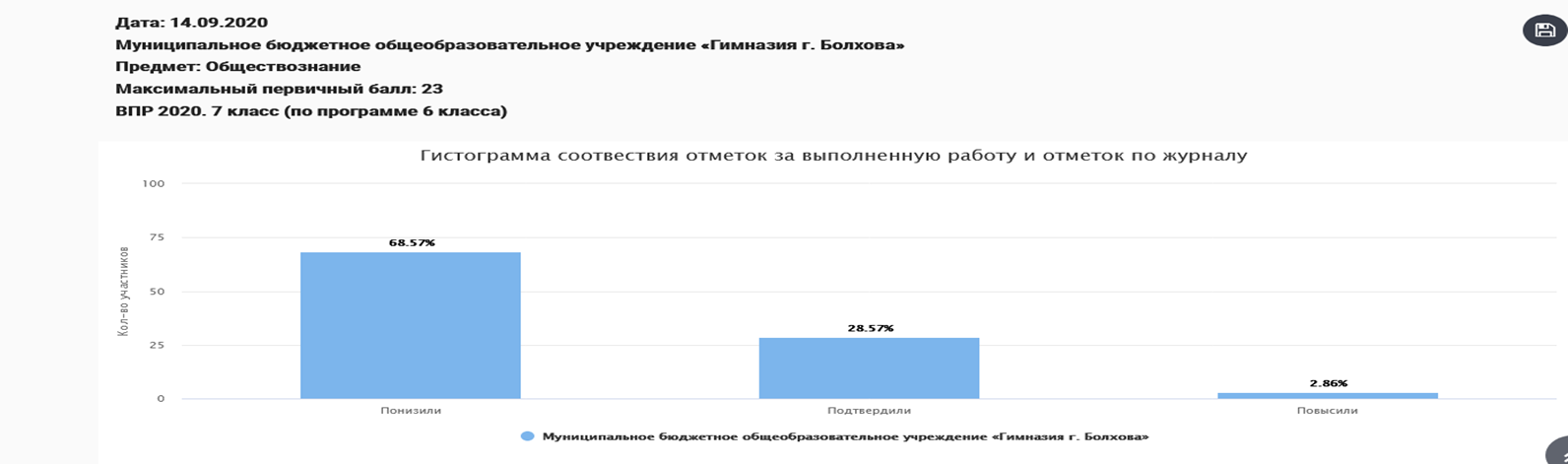 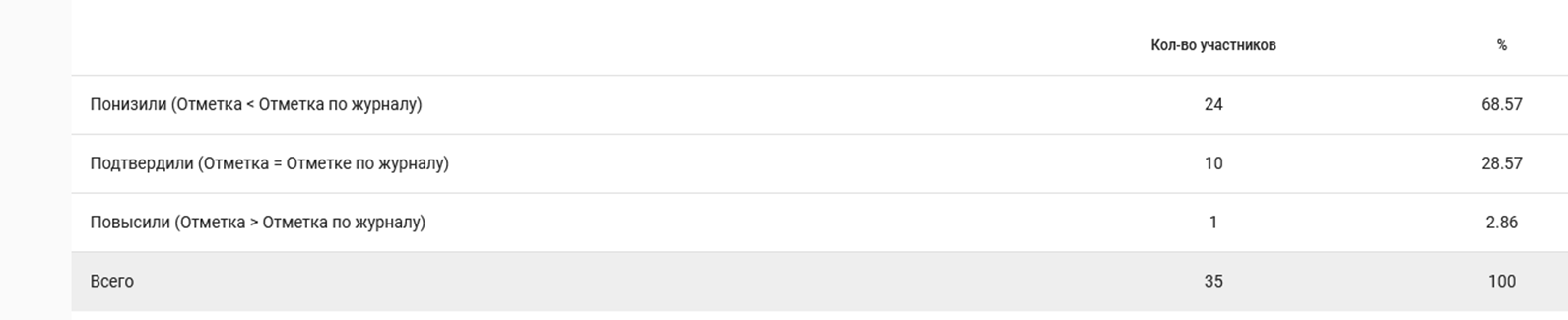 Выводы: результаты ВПР считать удовлетворительными.На основе результатов ВПР определить основные направления дальнейшей подготовки обучающихся гимназии к  внешней оценке качества образования.Рекомендации:	Активно использовать задания на преобразование одного вида информации в другой; продолжить обучать учащихся алгоритму поиска информации; необходимо развивать читательские умения, анализировать  графические рисунки, схемы; использовать  задания проблемного и практического характера.Заместитель директора: Куржупова Т.А. (рассмотрено на совещании при директоре)	Класс   Всего учеников по спискуВыполняли работуУровни выполнения заданий, Уровни выполнения заданий, Уровни выполнения заданий, Уровни выполнения заданий, Успева-емость%Качество знаний%Степень обученностиСредний баллКласс   Всего учеников по спискуВыполняли работу«5»«4»«3»«2»Успева-емость%Качество знаний%Степень обученностиСредний балл7 – А2019031066716302,87- Б25203854805552,83,57-В17161429443135,72,8Итого 62554151719643439,53Класс   Всего учеников по спискуВыполняли работуУровни выполнения заданий, Уровни выполнения заданий, Уровни выполнения заданий, Уровни выполнения заданий, Успева-емость%Качество знаний%Степень обученностиСредний баллКласс   Всего учеников по спискуВыполняли работу«5»«4»«3»«2»Успева-емость%Качество знаний%Степень обученностиСредний балл7 – А201901126685322,77- Б25190412384213937-В171603947519362,9Итого 62540833137615362,8Класс   Всего учеников по спискуВыполняли работуУровни выполнения заданий, Уровни выполнения заданий, Уровни выполнения заданий, Уровни выполнения заданий, Успева-емость%Качество знаний%Степень обученностиСредний баллКласс   Всего учеников по спискуВыполняли работу«5»«4»«3»«2»Успева-емость%Качество знаний%Степень обученностиСредний балл7 – А20170410382243937- Б251712113821839,537-В171511947313372,9Итого 6249273010791838,52,9Класс   Всего учеников по спискуВыполняли работуУровни выполнения заданий, Уровни выполнения заданий, Уровни выполнения заданий, Уровни выполнения заданий, Успева-емость%Качество знаний%Степень обученностиСредний баллКласс   Всего учеников по спискуВыполняли работу«5»«4»«3»«2»Успева-емость%Качество знаний%Степень обученностиСредний балл7 – А201600115690302,67- Б25221101019550513,57-ВкарантинкарантинкарантинкарантинкарантинкарантинкарантинкарантинкарантинкарантинИтого 45381102168225413Класс   Всего учеников по спискуВыполняли работуУровни выполнения заданий, Уровни выполнения заданий, Уровни выполнения заданий, Уровни выполнения заданий, Успева-емость%Качество знаний%Степень обученностиСредний баллКласс   Всего учеников по спискуВыполняли работу«5»«4»«3»«2»Успева-емость%Качество знаний%Степень обученностиСредний балл7 – А20170214194123837- Б25180711010039473,37-В171001819010373Итого 62450103329520413,1Класс   Всего учеников по спискуВыполняли работуУровни выполнения заданий, Уровни выполнения заданий, Уровни выполнения заданий, Уровни выполнения заданий, Успева-емость%Качество знаний%Степень обученностиСредний баллКласс   Всего учеников по спискуВыполняли работу«5»«4»«3»«2»Успева-емость%Качество знаний%Степень обученностиСредний балл7 – А20170213288123737- Б2518369010050563,67-ВкарантинкарантинкарантинкарантинкарантинкарантинкарантинкарантинкарантинкарантинИтого 4535382229431473,3